ScopeThis Report describes the transmission characteristics of amateur radio systems most likely to be employed in amateur radio operations at frequencies in the range 5 250 to 5 450 kHz including an overview of antenna systems likely to be used in the amateur service at these frequencies.TABLE OF CONTENTS	Page1	Introduction		22	Related ITU-R Recommendations		23	Abbreviations		24	General		25	Characteristics of radiated signals		36	Typical antenna systems		47	Reference material		41	IntroductionRecommendation ITU-R M.1732 describes the characteristics of systems operating in the amateur and amateur-satellite services for use in sharing studies. This Report provides typical transmission modes and characteristics of stations in the amateur service that could be deployed in the range 5 250-5 450 kHz.2	Related ITU-R RecommendationsRecommendation ITU-R M.1732 –	Characteristics of systems operating in the amateur and amateur-satellite services for use in sharing studies.[Recommendation ITU-R M.1798 –	Characteristics of HF radio equipment for the exchange of digital data and electronic mail in the maritime mobile service.]Recommandation ITU-R M.1677 –	International Morse code.[Recommendation ITU-R M.[VARICODE] – Telegraphic alphabet for data communication by phase shift keying at 31 baud in the amateur and amateur-satellite services.]3	AbbreviationsARQ		Automatic Repeat reQuest error-correctionBPSK		Binary phase shift keyingCW		Continuous wave (Morse code) signalingFEC		Forward error correctionFSK		Frequency-shift keyingNBDP		Narrow-band direct printing PACTOR		Packet teleprinting over radioPSK31		Phase shift keying 31.25 HzQPSK31		Quadrature phase shift keying 31.25 HzTPO		Transmitter power output.4	GeneralAmateur stations generally do not have assigned frequencies but dynamically select frequencies within a band allocated to the amateur service using a listen-before-talk protocol. Many bands allocated to the amateur service are shared with other radio services and amateur operators are aware of the sharing conditions. Amateur stations in the frequency range 5 250-5 450 kHz could perform a variety of functions similar in nature to those performed in other bands allocated to the amateur service, such as training, communication between amateur stations, disaster relief communications and technical investigations in radio techniques for personal as opposed to pecuniary interest.5	Characteristics of radiated signalsThe characteristics of the radiated signals may be taken from the in-force version of Recommendation ITU-R M.1732 “Characteristics of systems operating in the amateur and amateur-satellite services for use in sharing studies.”  Although the scope of this Recommendation is limited to the frequency bands designated for the amateur service in Article 5, the columns encompassing 1.8-7.3 MHz fairly characterize stations most likely to be employed in the frequency range 5 250-5 450 kHz.  The relevant characteristics from Recommendation ITU-R M.1732 are summarized in Table 1.Table 1Characteristics of transmissions in the range 5 250-5 450 kHzRecommendation ITU-R M.1732 contemplates a broad range of transmitter power outputs, as maximum transmitter power varies among administrations in frequency bands allocated to the amateur service in the 1.8-7.3 MHz range.  In the 5 250-5 450 kHz range, an e.i.r.p. limitation to protect incumbent services would be contemplated.  In operations in one administration pursuant to Article 4.4, an e.i.r.p. of 22.14 dBW has been implemented.Amateur radio operators routinely use much lower power levels.  Most commercial radio amateur equipment ranges from 100-150 Watts (TPO).  The maximum TPO permitted to amateur radio operators is defined by the individual licensing administration.6	Typical antenna systemsAntenna systems likely to be used by radio amateurs in 5 250 to 5 450 kHz would not differ significantly from antenna systems used in the amateur radio bands at 3.5 and 7.0 MHz. These antenna systems might include:–	Horizontal dipole antennas – typically one-half wavelength long.–	Vertical antennas, typically 1/4 or 5/8 wavelength with ground radials.–	Tuned “inverted L” antennas.–	Yagi or “beam” antennas – although size at 5 MHz would be a significant impediment.7	Reference materialThe following reference material lists a number of sources of further information on the history, use and technical characteristics of these modes.ARRL HF Digital Handbook, American Radio Relay League, ISBN: 0-87259-103-4, 4th Edition 2007.ARRL Handbook for Radio Communications, American Radio Relay League, ISBN: 978-0-87259-667-1, 89th Edition 2012.RSGB Radio Communications Handbook, Radio Society of  ISBN: 9781-9050-8674-0.Digital modes (RAC) http://www.rac.ca/opsinfo/infodig.htm.Ham radio operating modes http://www.ac6v.com/opmodes.htm.PSK31 http://mars.superlink.net/~driller/page2.htm#PSK31.Ham radio digimodes http://www.electronics-radio.com/articles/ham_radio/digimodes/digital-modes-summary.php.Radiocommunication Study Groups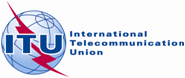 Source:	Document 5A/TEMP/67Annex 10 toDocument 5A/198-ESource:	Document 5A/TEMP/6719 November 2012Source:	Document 5A/TEMP/67English onlyAnnex 10 to Working Party 5A Chairman’s ReportAnnex 10 to Working Party 5A Chairman’s ReportPRELIMINARY DRAFT NEW REPORT ITU-R M.[5 MHz CHAR]PRELIMINARY DRAFT NEW REPORT ITU-R M.[5 MHz CHAR]Characteristics of amateur radio stations in the
range 5 250-5 450 kHz for sharing studiesCharacteristics of amateur radio stations in the
range 5 250-5 450 kHz for sharing studiesParameterValue Value Value Value Value Mode of operationContinuous wave (CW) Morse
10-50 BdSee Recommendation ITU-R M.1677PSK31 31 BdNBDP 50 Bd MFSK 16See, e.g., Recommendation ITU-R M.[VARICODE]PACTOR 3See Recommendation ITU-R M.1798Single side-band (SSB) voice Digital voice Necessary bandwidth and class of emission (emission designator)150HA1A150HJ2A60H0J2B250HF1B316HJ2D2K20J2D2K70J3E2K70J2ETransmitter power (dBW)3-31.73-31.73-31.73-31.73-31.7Transmitter line loss (dB)0.20.20.20.20.2Transmitting antenna gain (dBi)20 to 1520 to 1520 to 1520 to 1520 to 15Typical e.i.r.p. (dBW)17.2 to 46.517.2 to 52.517.2 to 46.516.8 to 46.516.8 to 46.5Antenna polarizationHorizontal, verticalHorizontal, verticalHorizontal, verticalHorizontal, verticalHorizontal, verticalReceiver IF bandwidth (kHz)0.40.50.42.72.7Receiver noise figure (dB)1313131313